§9-1310.  When filing required to perfect security interest or agricultural lien; security interests and agricultural liens to which filing provisions do not apply(1).   Except as otherwise provided in subsection (2) and section 9‑1312, subsection (2), a financing statement must be filed to perfect all security interests and agricultural liens.[PL 1999, c. 699, Pt. A, §2 (NEW); PL 1999, c. 699, Pt. A, §4 (AFF).](2).   The filing of a financing statement is not necessary to perfect a security interest:(a).  That is perfected under section 9‑1308, subsection (4), (5), (6) or (7);  [PL 1999, c. 699, Pt. A, §2 (NEW); PL 1999, c. 699, Pt. A, §4 (AFF).](b).  That is perfected under section 9‑1309 when it attaches;  [PL 1999, c. 699, Pt. A, §2 (NEW); PL 1999, c. 699, Pt. A, §4 (AFF).](c).  In property subject to a statute, regulation or treaty described in section 9‑1311, subsection (1);  [PL 1999, c. 699, Pt. A, §2 (NEW); PL 1999, c. 699, Pt. A, §4 (AFF).](d).  In goods in possession of a bailee that is perfected under section 9‑1312, subsection (4), paragraph (a) or (b);  [PL 1999, c. 699, Pt. A, §2 (NEW); PL 1999, c. 699, Pt. A, §4 (AFF).](e).  In certificated securities, documents, goods or instruments that is perfected without filing, control or possession under section 9‑1312, subsection (5), (6) or (7);  [PL 2009, c. 324, Pt. B, §35 (AMD); PL 2009, c. 324, Pt. B, §48 (AFF).](f).  In collateral in the secured party's possession under section 9‑1313;  [PL 1999, c. 699, Pt. A, §2 (NEW); PL 1999, c. 699, Pt. A, §4 (AFF).](g).  In a certificated security that is perfected by delivery of the security certificate to the secured party under section 9‑1313;  [PL 1999, c. 699, Pt. A, §2 (NEW); PL 1999, c. 699, Pt. A, §4 (AFF).](h).  In deposit accounts, electronic chattel paper, electronic documents, investment property or letter-of-credit rights that is perfected by control under section 9‑1314;  [PL 2009, c. 324, Pt. B, §36 (AMD); PL 2009, c. 324, Pt. B, §48 (AFF).](i).  In proceeds that is perfected under section 9‑1315; or  [PL 1999, c. 699, Pt. A, §2 (NEW); PL 1999, c. 699, Pt. A, §4 (AFF).](j).  That is perfected under section 9‑1316.  [PL 1999, c. 699, Pt. A, §2 (NEW); PL 1999, c. 699, Pt. A, §4 (AFF).][PL 2009, c. 324, Pt. B, §§35, 36 (AMD); PL 2009, c. 324, Pt. B, §48 (AFF).](3).   If a secured party assigns a perfected security interest or agricultural lien, a filing under this Article is not required to continue the perfected status of the security interest against creditors of and transferees from the original debtor.[PL 1999, c. 699, Pt. A, §2 (NEW); PL 1999, c. 699, Pt. A, §4 (AFF).]SECTION HISTORYPL 1999, c. 699, §A2 (NEW). PL 1999, c. 699, §A4 (AFF). PL 2009, c. 324, Pt. B, §§35, 36 (AMD). PL 2009, c. 324, Pt. B, §48 (AFF). The State of Maine claims a copyright in its codified statutes. If you intend to republish this material, we require that you include the following disclaimer in your publication:All copyrights and other rights to statutory text are reserved by the State of Maine. The text included in this publication reflects changes made through the First Regular and First Special Session of the 131st Maine Legislature and is current through November 1. 2023
                    . The text is subject to change without notice. It is a version that has not been officially certified by the Secretary of State. Refer to the Maine Revised Statutes Annotated and supplements for certified text.
                The Office of the Revisor of Statutes also requests that you send us one copy of any statutory publication you may produce. Our goal is not to restrict publishing activity, but to keep track of who is publishing what, to identify any needless duplication and to preserve the State's copyright rights.PLEASE NOTE: The Revisor's Office cannot perform research for or provide legal advice or interpretation of Maine law to the public. If you need legal assistance, please contact a qualified attorney.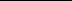 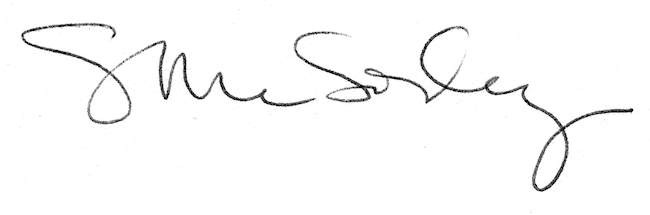 